    桃園市進出口商業同業公會 函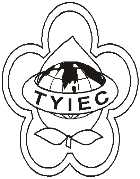          Taoyuan Importers & Exporters Chamber of Commerce桃園市桃園區中正路1249號5樓之4           TEL:886-3-316-4346   886-3-325-3781   FAX:886-3-355-9651             ie325@ms19.hinet.net     www.taoyuanproduct.org	受 文 者：各相關會員 發文日期：中華民國111年2月25日發文字號：桃貿豐字第111045號附    件：主    旨：因應日本食品管制措施調整，報驗義務人須提          供輸入之日本食品非屬日本本地限制流通產          品品項之聲明，詳如說明， 敬請查照。說     明：一、依據衛生福利部食品藥物管理署FDA北               字第1112000733號 函辦理。                  二、依據衛生福利部111年2月21日衛授食               字第1111300354號公告及「食品及相關               食品輸入查驗辦法」第4條第2項辦理。            三、前揭公告訂定停止輸入查驗之日本食品               品項別及生產製造地區，為日本本地限               制流通產品品項，與福島、茨城、櫪木、               千葉等5縣生產製造之野生鳥獸肉、菇               類及漉油菜。           四、為落實業者自主管理責任，自111年2月               21日(出口日期)起，報驗義務人於申報               輸入日本食品時，應逐案申報聲明「輸入               之食品非屬日本本地限制流通產品品項」               或檢附聲明文件。           五、前揭聲明請於「檢附文件類別」選填「99-              其他」，並於「檢附文件號」欄位申報聲明              文字或檢附聲明文件。         理事長  簡 文 豐